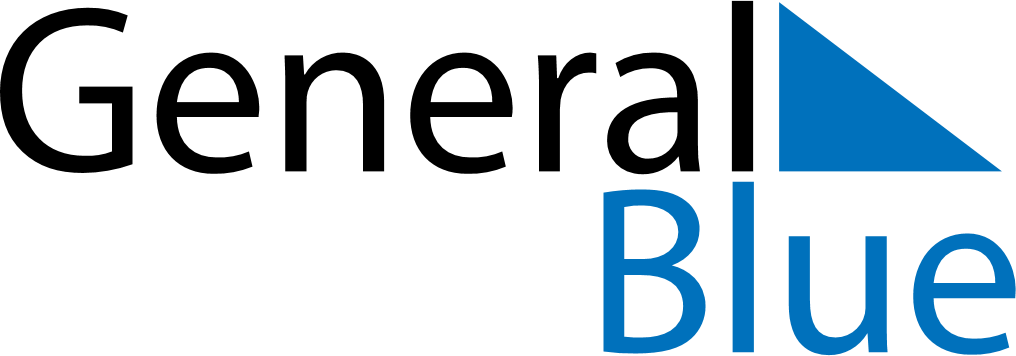 June 2024June 2024June 2024June 2024June 2024June 2024June 2024Brastad, Vaestra Goetaland, SwedenBrastad, Vaestra Goetaland, SwedenBrastad, Vaestra Goetaland, SwedenBrastad, Vaestra Goetaland, SwedenBrastad, Vaestra Goetaland, SwedenBrastad, Vaestra Goetaland, SwedenBrastad, Vaestra Goetaland, SwedenSundayMondayMondayTuesdayWednesdayThursdayFridaySaturday1Sunrise: 4:17 AMSunset: 10:06 PMDaylight: 17 hours and 48 minutes.23345678Sunrise: 4:16 AMSunset: 10:07 PMDaylight: 17 hours and 51 minutes.Sunrise: 4:15 AMSunset: 10:09 PMDaylight: 17 hours and 53 minutes.Sunrise: 4:15 AMSunset: 10:09 PMDaylight: 17 hours and 53 minutes.Sunrise: 4:14 AMSunset: 10:10 PMDaylight: 17 hours and 56 minutes.Sunrise: 4:13 AMSunset: 10:12 PMDaylight: 17 hours and 58 minutes.Sunrise: 4:12 AMSunset: 10:13 PMDaylight: 18 hours and 1 minute.Sunrise: 4:11 AMSunset: 10:14 PMDaylight: 18 hours and 3 minutes.Sunrise: 4:10 AMSunset: 10:15 PMDaylight: 18 hours and 5 minutes.910101112131415Sunrise: 4:09 AMSunset: 10:16 PMDaylight: 18 hours and 7 minutes.Sunrise: 4:09 AMSunset: 10:18 PMDaylight: 18 hours and 8 minutes.Sunrise: 4:09 AMSunset: 10:18 PMDaylight: 18 hours and 8 minutes.Sunrise: 4:08 AMSunset: 10:19 PMDaylight: 18 hours and 10 minutes.Sunrise: 4:07 AMSunset: 10:19 PMDaylight: 18 hours and 11 minutes.Sunrise: 4:07 AMSunset: 10:20 PMDaylight: 18 hours and 13 minutes.Sunrise: 4:07 AMSunset: 10:21 PMDaylight: 18 hours and 14 minutes.Sunrise: 4:06 AMSunset: 10:22 PMDaylight: 18 hours and 15 minutes.1617171819202122Sunrise: 4:06 AMSunset: 10:22 PMDaylight: 18 hours and 16 minutes.Sunrise: 4:06 AMSunset: 10:23 PMDaylight: 18 hours and 16 minutes.Sunrise: 4:06 AMSunset: 10:23 PMDaylight: 18 hours and 16 minutes.Sunrise: 4:06 AMSunset: 10:23 PMDaylight: 18 hours and 17 minutes.Sunrise: 4:06 AMSunset: 10:24 PMDaylight: 18 hours and 17 minutes.Sunrise: 4:06 AMSunset: 10:24 PMDaylight: 18 hours and 18 minutes.Sunrise: 4:06 AMSunset: 10:24 PMDaylight: 18 hours and 18 minutes.Sunrise: 4:07 AMSunset: 10:25 PMDaylight: 18 hours and 18 minutes.2324242526272829Sunrise: 4:07 AMSunset: 10:25 PMDaylight: 18 hours and 17 minutes.Sunrise: 4:07 AMSunset: 10:25 PMDaylight: 18 hours and 17 minutes.Sunrise: 4:07 AMSunset: 10:25 PMDaylight: 18 hours and 17 minutes.Sunrise: 4:08 AMSunset: 10:25 PMDaylight: 18 hours and 16 minutes.Sunrise: 4:08 AMSunset: 10:24 PMDaylight: 18 hours and 16 minutes.Sunrise: 4:09 AMSunset: 10:24 PMDaylight: 18 hours and 15 minutes.Sunrise: 4:10 AMSunset: 10:24 PMDaylight: 18 hours and 14 minutes.Sunrise: 4:11 AMSunset: 10:24 PMDaylight: 18 hours and 12 minutes.30Sunrise: 4:11 AMSunset: 10:23 PMDaylight: 18 hours and 11 minutes.